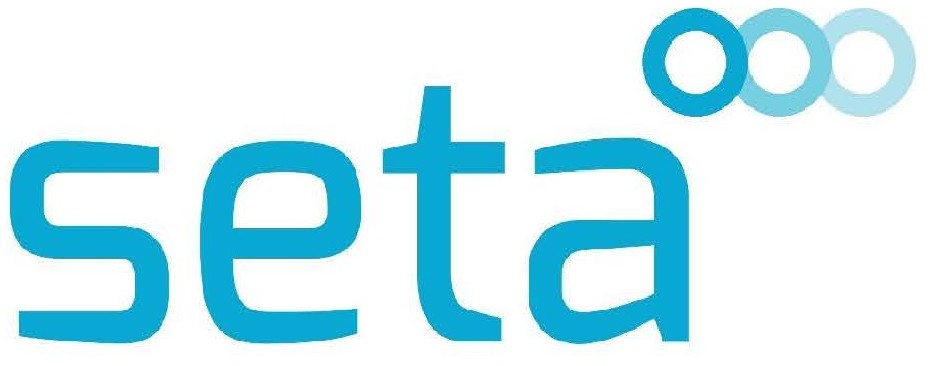 Apprenticeship Application FormEducationQualificationsPrior Engineering Learning e.g. Engineering Level 2, Level 2 Performance Engineering Operations. Please quote the full qualification title.Apprenticeship Preference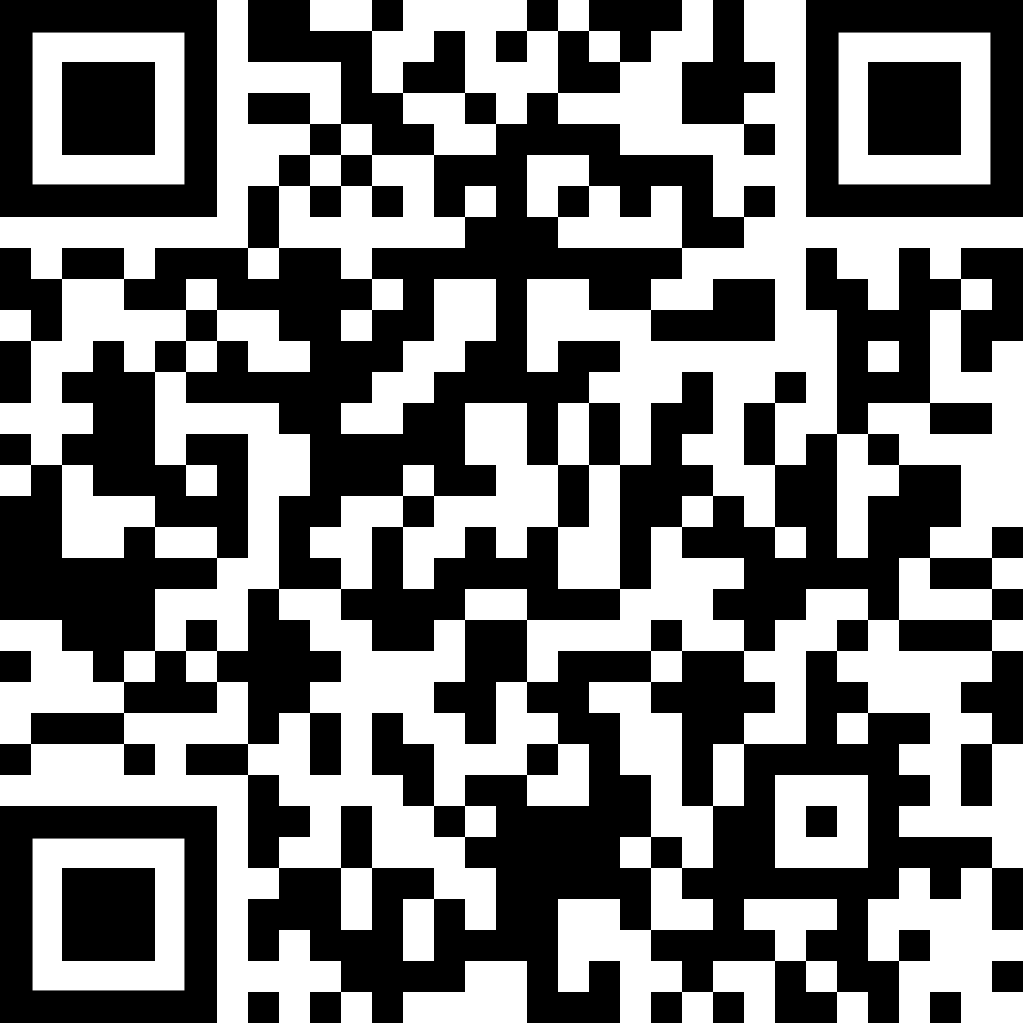 (Please indicate all apprenticeship roles you would consider – scan the QR Code for more information)Aptitude Test Scores - Engineering (To be completed by Seta)Aptitude Test Scores - Maths testCareer History/ Work Experience / VolunteeringPlease describe in detail.Career ObjectivesWhy are you interested in pursuing an apprenticeship in engineering?Personal StatementPlease provide  a  personal  statement  containing  at  least  300  words  detailing  your  interest  in  engineering,  any  relevant experiences that have prepared you for this apprenticeship and what you hope to gain from and contribute to our programme.Please include the following: Your motivation for choosing engineering and this apprenticeship, any  academic  project  or extracurricular activities that demonstrate your skills and interests, personal qualities that make you a good candidate for this opportunity, an explanation of how this apprenticeship aligns with your long-term career objectives.This section is part of the application, but is not shared with employersSeta Limited is committed to protecting your right to privacy. The information you provide will be kept on a Seta database and will be used for recruitment purposes. All information supplied with be held in the strictest confidence.Where did you hear about us (Please put an ‘x’ in the box(s) that applies to you)?Eligibility (please tick where appropriate)Equal OpportunitiesSeta Limited operates an Equal Opportunity Policy with regard to applications for apprenticeships and will consider all applications on their merits, irrespective of their age, disability, gender, race, religion/beliefs of sexual orientation.We are required to collect the following information for government statistical purposes.EthnicityWe are required to collect the following information for government statistical purposes. Please put an ‘x’ in the box(s) that applies to you.Rehabilitation of Offenders Act 1974Information disclosed will not necessarily prevent you from studying this course of your choice. However, if youhave previous unspent convictions that you do not disclose and this is discovered you may be refused a place or asked to leave the course.Equality Act 2010The Equality Act 2010 defines a disability as "A physical or mental impairment that has a substantial and long term effect on a person’s ability to carry out normal day-to-day activities". Would you class yourself as having a disability as defined under the Act? Please put an ‘x’ in the box(s) that applies to you.Learning RequirementsIf you select parts 0, 11,11a - Evidence will be required in the form of a medical certificate/statement. Please put an ‘x’ in the box(s) that applies to you.If yes to any of the above, please give details including date of EHCP or most recent annual review.Education Act 2002The information disclosed will not necessarily prevent you from studying this course of your choice. However, if you have previously been excluded from school/college and you do not disclose, and this is discovered you may be refused a place or asked to leave the course.If under 19 years of age, please ensure that Parent/Guardian details are completed.Applicant Declaration By submitting this form, I certify that the information, which I have given, is correct to the best of my knowledge. I understand that it will be processed by computer and used in accordance with the registrations made by Seta Limited under the terms of GDPR. I agree that the information on this form may be passed to prospective employers and other organisations directly associated with funding education support and guidance.Please email your completed application form to Apprentice.Applications@seta.co.ukIf you have any queries regarding your application, please email Apprentice.Applications@seta.co.uk or call us on 0191 4162860.First NameMiddle NameLast NameSeta ReferenceAre you applying for an apprenticeship with a specific employer? If so, which companies are you applying to?Are you applying for an apprenticeship with a specific employer? If so, which companies are you applying to?Are you applying for an apprenticeship with a specific employer? If so, which companies are you applying to?AddressDate of BirthGenderAgePostcodeNI NumberTelephoneFull Driving LicenceYes/No (please delete as appropriate)MobileProvisional Driving LicenceYes/No (please delete as appropriate)E-mail AddressCar OwnerYes/No (please delete as appropriate)School / College / UniversityStart Date (Month/Year)End Date (Month/Year)SubjectQualification Typee.g. GCSE, NVQ, BTEC, Functional SkillsPredicted GradeAchieved GradeDate AchievedFromToQualification titleLevelUnits CoveredFromToQualification titleLevelUnitsCoveredApprenticeship Main TypeSub CategoryYes/NoAdvanced Engineering Apprenticeship L3Engineering Design/Quality Assurance - Office based Advanced Engineering Apprenticeship L3Fabrication and WeldingAdvanced Engineering Apprenticeship L3FittingAdvanced Engineering Apprenticeship L3Machining/CNC/Toolmaking/Die MaintenanceAdvanced Engineering Apprenticeship L3MaintenanceAdvanced Engineering Apprenticeship L3Safety, Health and EnvironmentAdvanced Engineering Apprenticeship L3Technical Support - Office basedHigher Apprenticeship L4Improvement PractitionerHigher Engineering Apprenticeship L4 Candidates must have A‘ Level Engineering or an Engineering Level 3 QualificationsManufacturing/MaintenanceHigher Engineering Apprenticeship L4 Candidates must have A‘ Level Engineering or an Engineering Level 3 QualificationsProcess LeadMechanical ReasoningPrinciples of MeasurementElectrical PrinciplesSpatial RelationshipsInformation TechnologyLiteracyNumeracyOverall ScoreOverall Test ScoreGCSE Maths GradeEmployer / DutiesDate FromDate ToName:Duties: Duties: Duties: Name:Duties: Duties: Duties: Name:Duties: Duties: Duties: School AssemblySeta Open EventConnexionsSchool Careers EventFacebook/Twitter/LinkedInRelative/FriendStaff at School/CollegeNational Apprenticeship WebsiteWork ExperienceSpecific Vacancy Reference Number (if applicable)Are you happy for Seta to forward your details to other employers?Yes/No (please delete as appropriate)When are you available to start an apprenticeship - Immediately or June –September?Please provide a school/college/university/employer contact name, number and email address for someone that is able to give you a current reference.Please let us know any dates that you will not be available for interviewsI am normally and lawfully, a resident in the UK and have been for at least the last 3 years Yes/No (please delete as appropriate)I do not hold a qualification at Level 4 (High National Certificate) or above Yes/No (please delete as appropriate)I am not currently on any other government funded training (currently on another apprenticeship) Yes/No (please delete as appropriate)If you are not in education, employment, or training please tell us whyIf you are not in education, employment, or training please tell us why31English/Welsh/Scottish/Northern Irish/British41 Bangladeshi32 Irish42 Chinese33 Gyspy or Irish Traveller43 Any Other Asian Background  34 Any Other White Background44 African35 White and Black Caribbean45 Caribbean36 White and Black African46 Any other Black/African/Caribbean Background37 White and Asian47 Arab38 Any Other Mixed/Multiple Ethnic98 Background Any Other Ethnic group39 Indian99 Prefer not to say40 PakistaniHave you ever been convicted of a criminal offence, or been made subject of an Order, civil or criminal, made by a Court of Law, involving offences against the person, property, children, or the handling of money?Yes/No (please delete as appropriate)01 Visual impairment (including Colour blindness)07 Mental ill health02 Hearing impairment08 Temporary disability after illness (eg. accident)03 Disability affecting mobility97 Other04 Other physical disability98 No Disability05 Other medical conditions (eg. Asthma diabetes epilepsy)99 Not known/information not provided0 Dyslexia (Impaired ability to read)98 No learning difficulty 11 Dyscalculia (number dyslexia)99 Not known/information not provided11a Dyspraxia (lack of co-ordination)Support NeedsSupport NeedsDo you need support with Maths, English or ESOL?Yes/No (please delete as appropriate)Do you have a learning difficulty/ disability/ health problem/ any illness that affects your learningYes/No (please delete as appropriate)Do you have a Local Authority Education Health & Care Plan / EHCP?Yes/No (please delete as appropriate)Are you entitled to special exam arrangements e.g. separate room / reader?Yes/No (please delete as appropriate)Have you ever faced a temporary suspension or permanent exclusion from secondary school/college?Yes/No (please delete as appropriate)Parent / Guardian NameParent / Guardian AddressParent / Guardian PostcodeParent / Guardian Telephone NumberParent / Guardian Email address